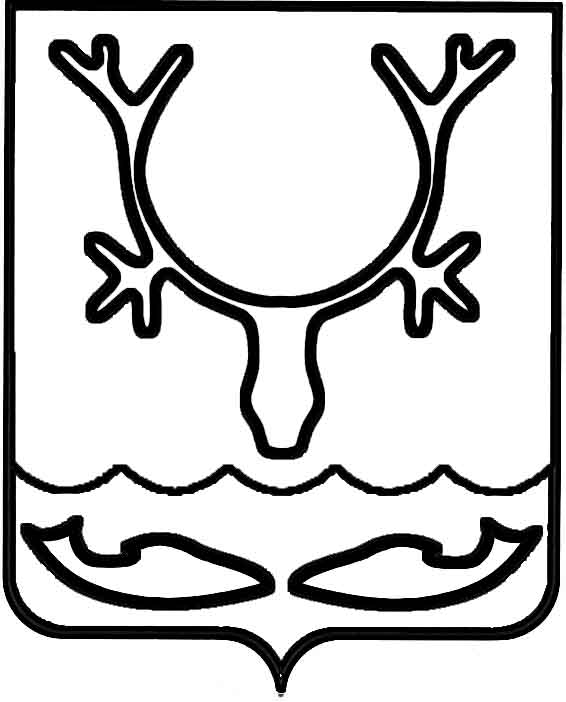 Администрация муниципального образования
"Городской округ "Город Нарьян-Мар"ПОСТАНОВЛЕНИЕО признании утратившими силу отдельных постановлений Администрации муниципального образования "Городской округ "Город 
Нарьян-Мар"В целях недопущения распространения новой коронавирусной инфекции COVID-19 на территории муниципального образования "Городской округ "Город Нарьян-Мар", руководствуясь Федеральным законом от 06.10.2003 № 131-ФЗ 
"Об общих принципах организации местного самоуправления в Российской Федерации", постановлением губернатора Ненецкого автономного округа 
от 16.03.2020 № 12-пг "О введении режима повышенной готовности",  постановлением Администрации муниципального образования "Городской округ "Город Нарьян-Мар" от30.03.2020 № 253"О мерах по предупреждению распространения коронавирусной инфекции на территории муниципального образования "Городской округ "Город Нарьян-Мар"  Администрация муниципального образования "Городской округ "Город Нарьян-Мар"П О С Т А Н О В Л Я Е Т:Признать утратившими силу следующие постановления:Постановление Администрации муниципального образования "Городской округ "Город Нарьян-Мар" от 28.02.2020 № 154 "Об утверждении Положения 
о проведении Дня молодежного самоуправления в муниципальном образовании "Городской округ "Город Нарьян-Мар в 2020 году";Постановление Администрации муниципального образования "Городской округ "Город Нарьян-Мар" от 02.04.2020 № 254 "О внесении изменения 
в постановление Администрации муниципального образования "Городской округ "Город Нарьян-Мар от 28.02.2020 № 154 "Об утверждении Положения о проведении Дня молодежного самоуправления в муниципальном образовании "Городской округ "Город Нарьян-Мар в 2020 году"; Постановление Администрации муниципального образования "Городской округ "Город Нарьян-Мар" от 07.09.2020 № 613 "О внесении изменения 
в постановление Администрации муниципального образования "Городской округ "Город Нарьян-Мар от 28.02.2020 № 154 "Об утверждении Положения о проведении Дня молодежного самоуправления в муниципальном образовании "Городской округ "Город Нарьян-Мар в 2020 году";2.	Настоящее постановление вступает в силу после официального опубликования. 14.10.2020№693Глава города Нарьян-Мара О.О. Белак